Администрация муниципального образования «Город Астрахань» 
РАСПОРЯЖЕНИЕ 
17 марта 2017 года 232-р 
«О временном ограничении дорожного движения на время 
проведения митинг-концерта, посвященного воссоединению
Крыма с Российской Федерацией»В соответствии с Федеральными законами «О транспортной безопасности», «Об автомобильных дорогах и о дорожной деятельности в Российской Федерации и о внесении изменений в отдельные законодательные акты Российской Федерации» и «О безопасности дорожного движения», Законом Астраханской области «О случаях установления временных ограничения или прекращения движения транспортных средств по автомобильным дорогам регионального или межмуниципального, местного значения в границах населенных пунктов», постановлением Правительства Астраханской области от 16.03.2012 № 86-П «О Порядке осуществления временных ограничения или прекращения движения транспортных средств по автомобильным дорогам регионального или межмуниципального, местного значения в Астраханской области», в связи с обращением начальника управления по внутренней политике Администрации Губернатора Астраханской области В.В. Виноградова от 14.03.20 17 № 33-01-6 196: 
1.Ввести временное ограничение дорожного движения 18.03.2017 с 09:30 до 11:00 по Володарского от ул. Советской до ул. Эспланадной, по ул. Ахматовской от ул. Володарского до пер. Театральный на время проведения митинг-концерта, посвященного воссоединению Крыма с Российской Федерацией.2. Утвердить прилагаемую схему расположения технических средств организации дорожного движения при введении ограничения 18.03.2017 с 09:30 до 11:00. З. Управлению информационной политики администрации муниципального образования «Город Астрахань» разместить настоящее распоряжение на официальном сайте администрации муниципального образования «Город Астрахань». 4. Контроль за исполнением настоящего распоряжения администрации муниципального образования «Город Астрахань» возложить на начальника управления по коммунальному хозяйству и благоустройству администрации муниципального образования «Город Астрахань».Глава администрации О.А. Полумордвинов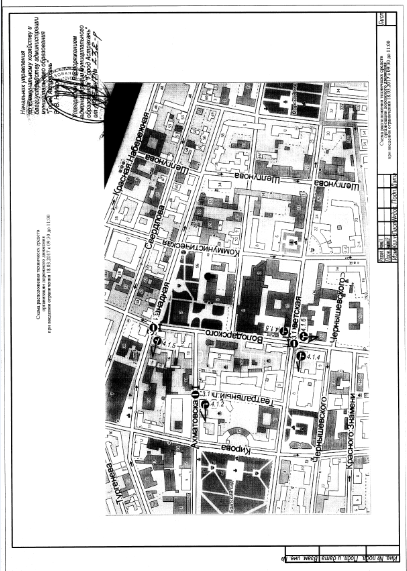 